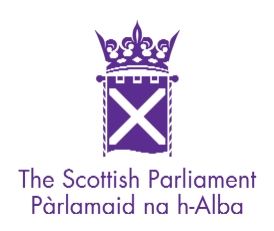 VACANCY IN THE SCOTTISH PARLIAMENT INFORMATION CENTRE (SPICe) SENIOR RESEARCHER, FINANCIAL SCRUTINY UNIT Temporary until October 2019, with possible extension until April 2020 Ref: 615816Salary range: £42,066 to £52,679 Location: Holyrood, EdinburghClosing date: 28 October Working Pattern:  This is a full time post. Our normal working week is 37 hours but we currently operate a wide variety of work patterns within SPICe, successfully balancing lifestyle choices with business requirements. All requests for part time or flexible working hours will be seriously considered. 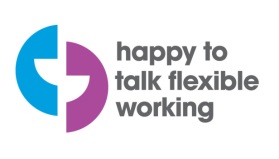 About the Parliament The Scottish Parliamentary Corporate Body (SPCB) ensures that the Parliament has the property, staff and services it needs.  It employs the staff who work for the Parliament.  Parliamentary staff are not civil servants.  They are independent of the Government and provide an impartial service to MSPs of all political parties.  There are many groups of staff performing a variety of tasks.  These roles range from clerks who advise MSPs on detailed matters of parliamentary procedure, to security and IT staff.  The Clerk/Chief Executive is the Parliament’s most senior official.  The Chief Executive has the ultimate responsibility for ensuring the Parliament runs smoothly and efficiently.  About the Post The Scottish Parliament Information Centre (SPICe) supports the scrutiny and legislative functions of the Parliament by providing impartial, accurate and timely information and briefings to Members of the Scottish Parliament, their staff, and Parliamentary staff. It comprises a research, enquiries and collections service. SPICe forms part of the Research, Communications and Public Engagement Group and is led by three joint office heads.The post holder will work within the Financial Scrutiny Unit (a team of eight including this post), and will be involved in answering enquiries on public finance and economics issues.  They will prepare committee briefings and analysis to help MSPs scrutinise the spending and tax plans of the Scottish Government. The work will be driven by the demands of the Parliament and will include supporting other FSU and SPICe staff. For example, this may include the analysis of tax proposals, briefing on the operation of the fiscal framework, or estimating the costs of policy announcements and alternative spending proposals. This work frequently must be undertaken in situations where there is incomplete information and an innovative and robust approach is required. You can find out more about the Parliament’s Financial Scrutiny Unit on our website. DutiesSpecific duties will include:Undertaking economic and financial analysis in a range of subject areas in response to requests from committees, or individual MSPs and their staff The provision of briefing material, in both detailed briefings and in blog articles, in anticipation of parliamentary business in finance and economicsFurther development of your own knowledge in order to better provide analytical support in relevant subject areas The development and maintenance of contacts within the external analytical and policy community and information providers.Skills, Knowledge and Experience RequiredYou must be able to provide evidence to demonstrate the following in your application:Specialist Professional or Technical SkillsKnowledge and experience of economics and/or public finance and taxation.Knowledge of research methods, including strong numerical and analytical ability and how to approach enquiry handling Teamwork and Collaborative Working Well-developed interpersonal skills including the ability to work effectively in a team and on own initiative, with a proactive and flexible approach to work.The ability to build effective relationships with colleagues at all levels and across the wider parliamentary service through open communication and constructive feedback.High Quality ServiceThe ability to communicate complex issues with brevity, accuracy and impartiality, including the ability to produce comprehensive and clearly written briefings.The ability to work under pressure and on own initiative to tight deadlines.Parliamentary and Political AwarenessWell-developed knowledge of the Scottish Parliament and Scottish Government.Awareness and understanding of the wider Scottish, UK and European political context.You should provide evidence to demonstrate these qualities in your application form.How to applyTo apply, please send a CV and a short covering letter (no more than 1 side of A4), setting out why you are applying for the job, and why you would be successful in the role to jobs@parliament.scot by 28 October 2018. Please also complete and attach our diversity monitoring form. The next stage will be an assessment and interview and you will be asked to provide evidence of the skills, knowledge and experience above. Applications on a secondment basis will be considered and are encouraged. Please ensure that the organisation you work for agrees to any secondment application before you apply.SalaryThe full-time salary range for this post is shown below:You will progress at the rate of one scale point per year, provided you are performing your duties to the required standard. Your progression date will be the anniversary of taking up appointment. You will be paid monthly in arrears by Bank Credit Transfer directly into your bank or building society account on the last banking day of the month.ReservesWe may hold a reserve list following the interviews. Other InformationHours The way the Parliament works means that different groups of staff work varying hours and patterns. You may have to work longer hours when Parliament is sitting and reduced hours during recess periods. For this reason we have very progressive flexible working hours (FWH) arrangements. You will be required to work within these arrangements. Notwithstanding your individual working pattern, if you are employed on a full time basis, you will be contracted to work 1,623.6 hours per year. This is the equivalent to a 37 hour week, excluding breaks, annual leave and public and privilege holidays. If you work on a part-time basis, you will be required to work the number of hours specified in your appointment letter. Bandwidths are the hours within which staff may work and accrue time under the FWH arrangements. The bandwidth is from 7:00am to 8:00pm for all work areas and from 7:00am to 10:00pm for Sub Editors, the Deputy Editor and the Editor in the Official Report. Annual LeaveYour annual leave allowance will be 30 days. Our annual leave year runs from 1 September to 31 August. If you take up your appointment during the course of the leave year, your annual leave allowance will be proportional. In addition, you will also receive 11½ days public and privilege holidays. They are normally taken at fixed times of the year. If you are required to work on a public or privilege holiday overtime arrangements will apply. If you work on a part-time basis, your annual leave and public and privilege holiday entitlement will be pro-rated. As with working hours, there may be restrictions on annual leave when Parliament is sitting. In any event you may not take annual leave unless it has been agreed, normally in advance, with your line manager. Pension Unless you choose otherwise we offer the opportunity to join the Civil Service pension arrangements, which include a valuable range of benefits. We will make substantial employer contributions towards your Civil Service pension. More information can be found on the Civil Service Pensions website at http://www.civilservice.gov.uk/pensions. Age The SPCB does not operate a retirement age policy. This means that there is no upper age limit beyond which you would be automatically retired and you are free to continue in employment for as long as you wish subject to the normal rules concerning as outlined in our staff handbook.  Travelling and Other Expenses We pay travelling and other expenses if you incur them whilst on official duty. However, we will not reimburse the cost of normal daily travel between home and office.Probation You will be on probation for six months. Confirmation of your appointment is dependent on the satisfactory completion of this probation period, taking into account your job performance, conduct and attendance. Outside and Political Activities As an employee of the SPCB, you may not take part in any activity that would in any way conflict with the interests of the Parliament or be inconsistent with your duties and responsibilities. You may not take part in national political activities, although you may seek permission to take part in local political activities. If permission is granted, it will be subject to the observance of general rules relating to possible conflicts between your official responsibilities and your political activities. Health and SafetyThe SPCB is committed to promoting health and safety as a priority issue. Its aim is to take appropriate and reasonable steps to ensure that it conducts its business in such a way that employees and other people who may be affected by its work are not exposed to risks to their health and safety. General Data Protection Regulation For further details on how we will process your personal data please refer to the HR Workers Privacy Notice and SPCB Recruitment Privacy Notice. The Application and Selection ProcessOur recruitment policy is based on the principle of fair and open competition and selection on merit. Each application is assessed in the same way, against the same, agreed criteria for the vacancy in question. Short-listing Each application is given a score and a final short-list is agreed by the selection panel. The applicants that receive the highest scores will be invited to interview (with the exception of candidates who apply under the Disability Symbol Scheme who may be invited if they receive the minimum acceptable score). Will you pay interview or assessment expenses? Unless we have stated otherwise in the advert, we do not reimburse travel or other expenses you incur in attending an interview or assessment with us. We are happy to explore alternative arrangements if this causes you difficulty. Progress of Vacancies Keep track of what stage we are at with vacancies on our website. Disability We guarantee to interview any disabled applicants who meet the essential requirements for the job they’ve applied for. The essential requirements for this job are described under the section “Skills, Knowledge and Experience Required”. This means that if you meet any qualification or experience criteria that we have set, and are assessed as providing “acceptable” evidence of the skills and qualities asked for we will automatically invite you to interview. If you have a disability and would like to talk to us about any aspects of this job please get in touch using the phone numbers or addresses listed above. Referees Please do not send references or testimonials with your form. If you are successful, we will approach previous and/or current employers for a reference. We can only make a formal offer of employment once we have received these references. If you have no employment history we may approach any school, college or university you have attended. Health Assessment and Security Clearance If you are successful at interview you will be asked to complete a health assessment form. If necessary we may ask you to attend a medical assessment. Assessments are carried out by our occupational health supplier in the Parliament building. The reason why we carry out a health assessment is to make sure that the job you have applied for is suitable for you. It is also to find out if we need to carry out any adjustments to help you do the job. Security clearance is required for this post. If you are successful we will ask you to complete a security questionnaire. This form will explain our security vetting policy. We can only make a formal offer of employment once the security clearance process is complete. Suggestions We want all applicants to feel that they have been treated fairly, even if they are not appointed. If you have any comments or suggestions about the way in which this recruitment campaign has been handled, we would really like to hear from you. Email Applications On-screen applications should be e-mailed to: jobs@parliament.scot .All e-mails are automatically acknowledged. Please note that evidence of sending an e-mail does not automatically mean that we have received it. If you do not receive our automatic response within 2 working days of submitting your application by email, please contact us immediately. Visa and Work Permits There are no nationality restrictions on who the SPCB employs. You must however check whether there are any restrictions on your stay or your freedom to take or change employment in the United Kingdom before you apply for a post. If you are successful at interview we will carry make a complete enquiry into your eligibility to work in the United Kingdom.Equal Opportunities The Scottish Parliamentary Corporate Body is committed to promoting equality of opportunity and treatment and to eliminating unfair discrimination in its employment practices. It will seek to ensure that all job applicants and staff are treated fairly, with respect and without bias. No job applicant or employee will receive less favourable treatment than others because of her or his: gender; gender identity; sexual orientation, marital or family status; racial group (includes colour, race, nationality, national or ethnic origin), religion, religious belief, or a similar philosophical belief (or lack of any of these); disability (unless such treatment is objectively justified); age (subject to retirement practice age); part-time or fixed-term contract status (unless such treatment is objectively justified); and trade union membership status/activities.Year 1Year 2Year 3 Year 4 £42,066£44,927£47,788£52, 679Please note that this document is provided for information only and does not form part of the SPCB’s terms and conditions of employment.